Presse FaktenGleitschleifen, Entgraten, Polieren, Strahlen und Beschichten von OberflächenWalther Trowal eröffnet das „North American Tech & Training Centre“Niederlassung in Michigan bietet jetzt ein eigenes Prozess-Entwicklungszentrum und umfassenden Service für Nord- und SüdamerikaHaan, 16. April 2018     Aufgrund des in Amerika beständig zunehmenden Auftragseingangs für Maschinen für die Oberflächenbehandlung baut Walther Trowal die seit 2005 bestehende Niederlassung in Grand Rapids, Michigan, mit „Manpower“ und einem „process development lab“ erheblich aus. Vor Kurzem hat die Walther Trowal LLC das „North American Tech & Training Centre“ offiziell eröffnet. Aus dem bisherigen Vertriebsbüro ist ein Unternehmen mit eigener Versuchs- und Serviceabteilung, sowie einem großen Lager für Schleifkörper, Compounds und Ersatzteile geworden. Ab sofort unterstützen zwei kürzlich eingestellte Anwendungs- und Vertriebsingenieure von Grand Rapids aus die bereits bestehenden neun Vertretungen in den USA und Kanada, sowie das Vertriebsbüro in Querétaro, Mexiko.Darüber hinaus bietet das neue, mit unterschiedlichen Maschinen ausgestattete „process development lab“ amerikanischen Kunden die Möglichkeit, die Maschinen von Walther Trowal mit ihren eigenen Produkten in den USA zu testen und Verfahren zu optimieren. Ken Raby, Vice President und General Manager der Walther Trowal LLC, kann jetzt besser auf seine Kunden in Amerika eingehen: „Für uns ist wichtig, ganz nah am Kunden zu sein. Mit dem Stützpunkt in Grand Rapids können wir unsere Verfahren und Systeme sehr viel besser und vor allem schneller an die Bedürfnisse der amerikanischen Anwender anpassen. Besonders beim Gleitschleifen ist es ja wichtig, den Prozess mit realitätsnahen Tests im Technikum optimal auf die Applikation jedes Kunden einzustellen.“Das „Tech & Training Centre“ verfügt auch über ein Labor für die Beschichtungstechnik, in dem Kunden sich mit ihren eigenen Produkten schnell von der geeigneten Verfahrenstechnik für den Bereich „Trowal Coating“ überzeugen können.Christoph Cruse, der Vertriebsdirektor bei Walther Trowal in Haan, erläutert, warum das Unternehmen die Präsenz in den Vereinigten Staaten weiter ausbaut: „Der amerikanische Markt ist anders strukturiert als der in Europa: In den Vereinigten Staaten ist die Automobilindustrie nach wie vor sehr bedeutend, steht aber unter großem Kostendruck. Wichtig ist es deshalb auch für uns, dass wir den Kunden einen schnellen, kompetenten Service bieten – lange Reaktions- oder Ausfallzeiten kann sich heutzutage niemand mehr leisten. Die Flugzeugindustrie und die Medizintechnik expandieren in den USA und Kanada ebenfalls sehr stark.“Auch in Lateinamerika hat Walther Trowal die Präsenz vor Ort mit einem kürzlich eröffneten Vertriebsbüro in Mexiko verstärkt. Seine Mitarbeiter nutzen das Know-how und den Service ihrer Kollegen aus Grand Rapids.Aufgrund der großen Kapazität des neuen Lagers gewährleistet die Walther Trowal LLC kurze Lieferzeiten für Maschinen und Verbrauchsmaterial. Die Maschinen für das Gleitschleifen, Strahlen und Beschichten sowie die Compounds und kunststoffgebundenen Schleifkörper stellt Walther Trowal nach wie vor im Stammhaus in Deutschland her. Keramische Schleifkörper werden weiterhin in der Fabrik in Stoke-on-Trend in Großbritannien gefertigt. 2.500 Zeichen einschließlich Vorspann und LeerzeichenAbbildungen:Download von Bildmaterial in druckfähiger Qualität: Bitte hier klicken: Pressefotos Walther TrowalBildrechte: Werksfotos Walther TrowalÜber Walther TrowalWalther Trowal konzipiert, produziert und vertreibt seit mehr als 85 Jahren modularisierte und individuelle Lösungen für vielfältige Herausforderungen der Oberflächentechnik.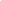 Ausgehend von der Gleitschleiftechnik hat Walther Trowal das Angebotsspektrum kontinuierlich erweitert. Hieraus entstand eine Vielfalt von Anlagen und Dienstleistungen für das Vergüten von Oberflächen, das Gleitschleifen, das Reinigen, Strahlen und Trocknen von Werkstücken sowie das Beschichten von Kleinteilen. Walther Trowal realisiert vollständige Systemlösungen: Durch Automatisierung und Verkettung unterschiedlicher Module passt Walther Trowal die Verfahrenstechnik optimal an die kundenspezifischen Anforderungen an. Dazu zählen auch Peripherieeinrichtungen wie die Prozesswassertechnik. Umfangreiche Serviceleistungen wie die Musterbearbeitung oder der weltweite Reparatur- und Wartungsservice runden das Programm ab. Walther Trowal beliefert Kunden in unterschiedlichsten Branchen weltweit, so beispielsweise in der Automobil- und Flugzeugindustrie, der Medizintechnik und der Windenergieindustrie.Kontakt in Deutschland:Walther Trowal GmbH & Co. KG
Georg Harnau
Rheinische Str. 35-37
42781 Haan
Tel:   +49.2129.571-209
Fax:  +49.2129.571-225
www.walther-trowal.de
g.harnau@walther-trowal.deAnsprechpartner für die Redaktion:VIP Kommunikation
Dr.-Ing. Uwe Stein
Dennewartstraße 25-27
52068 Aachen
Tel:   +49.241.89468-55
Fax:  +49.241.89468-44
www.vip-kommunikation.de
stein@vip-kommunikation.deKontakt in den Vereinigten Staaten:Walther Trowal LLC
Victoria Mathews
4540 East Paris Avenue SE, Suite F
Grand Rapids, MI 49512, USA
Tel.: +1.616.455 8940 Fax: +1.616.871 0037
www.walther-trowal.com
V.Mathews@walther-trowal.comKontakt in den Vereinigten Staaten:Walther Trowal LLC
Victoria Mathews
4540 East Paris Avenue SE, Suite F
Grand Rapids, MI 49512, USA
Tel.: +1.616.455 8940 Fax: +1.616.871 0037
www.walther-trowal.com
V.Mathews@walther-trowal.comAbb. 1:	Das Test & Training Centre in Grand RapidsDateiname: 
Walther Trowal IMG_3446.jpg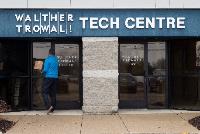 Abb. 2:	Im Labor des Test & Training Centre: Befüllen eines CF-Rundvibrators für das Gleitschleifen Dateiname: 
Walther Trowal IMG_3247.jpg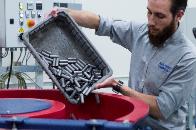 Abb. 3:	Das Test & Training Centre in Grand Rapids verfügt auch über Rotamaten für das Beschichten von Massenkleinteilen.Dateiname: 
Walther Trowal IMG_3290.jpg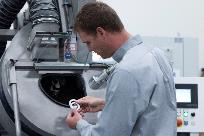 Abb. 4:	Unterschiedliche Schleifkörper können im Labor sofort getestet werden.Dateiname: 
Walther Trowal IMG_3403.jpg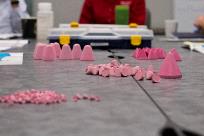 Abb. 5:	Ken Raby, Vice President and General Manager der Walther Trowal LLCDateiname: 
Walther Trowal KenatMachine.jpg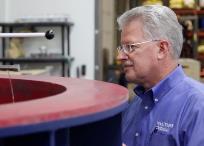 Abb. 6:	Victoria Mathews, internal sales support manager, bei einem Training über VerfahrensmittelDateiname: 
Walther Trowal IMG_3297.jpg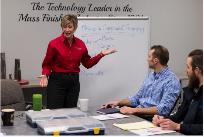 